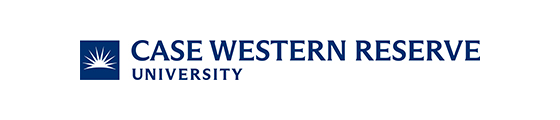 Major Expenditure Request Form (MERF)Submitted by:	______________________________________________________________________					(Print Name & Title Here, within these parenthesis) Date:  		Phone: 		Answers below to be black type and italicized for clarity. Revisions in bold.Executive SummaryProject Name:		Project Description: 	Project#:				Project Owner(s): 			Executive Sponsor(s):	Total Amount Requested:    	School/Management Center/Department:  Anticipated Start Date: 	Anticipated End Date: 	NarrativeReason for investment or expenditure:   Is this a replacement, refresh, or new initiative? If replacement, what is the current asset condition? What are the risks and consequences of not proceeding? What are the alternative solutions, if any? If other solutions exist, please explain why this proposal is preferred. Financial ImpactFunding Source: Use of Funds:Construction/Implementation phase:   Post Construction/Implementation phase:   Incremental Financial Impacts (utilities, interest expense, etc.):Assumptions: 		Revenue: Operating Expense: 	Debt Capacity: 		Additional Benefits:    Additional Relevant Comments / Benchmarking: 